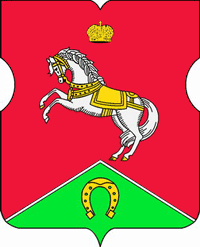 СОВЕТ ДЕПУТАТОВмуниципального округаКОНЬКОВОРЕШЕНИЕ 27.10.2020		      6/8       ______________№________________В соответствии с пунктом 5 части 2 статьи 1 Закона города Москвы от 11 июля 2012 года № 39 «О наделении органов местного самоуправления муниципальных округов в городе Москве отдельными полномочиями города Москвы», постановлением Правительства Москвы от 2 июля 2013 года № 428-ПП «О порядке установки ограждений на придомовых территориях в городе Москве», рассмотрев обращение уполномоченных лиц (вх. от 19.10.2020 № 02-14-35/20)Советом депутатов принято решение:1. Согласовать установку ограждающего устройства (автоматического электромеханического шлагбаума) на придомовой территории многоквартирного дома по адресу: г. Москва, ул. Профсоюзная, дом 94 корпус 2 согласно проекту. (Приложение)2. Направить настоящее решение в Департамент территориальных органов исполнительной власти города Москвы, в управу района Коньково города Москвы и лицу, уполномоченному на представление интересов собственников помещений в многоквартирном доме по вопросам, связанным с установкой ограждающего устройства и его демонтажем.3. Опубликовать настоящее решение в бюллетене «Московский муниципальный вестник», разместить на сайте органов местного самоуправления муниципального округа Коньково www.konkovo-moscow.ru.4. Контроль за исполнением настоящего решения возложить на исполняющего полномочия главы муниципального округа Коньково Малахова С.В.Исполняющий полномочия главымуниципального округа Коньково		                                    С.В. Малахов                      Приложение								                      к решению Совета Депутатов                      муниципального округа                       Коньково                      от 27.10.2020 № 6/8Проект размещения ограждающего устройства (автоматического электромеханического шлагбаума)на придомовой территории многоквартирного дома по адресу: ул. Профсоюзная, дом 94 корпус 2 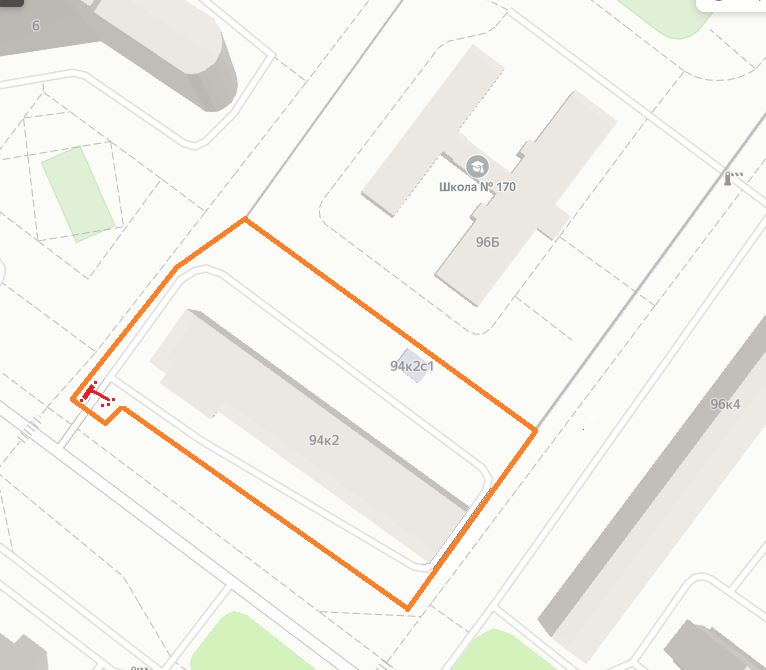                     Автоматический электромеханический шлагбаумГраницы придомовой территории, согласно утвержденному проекту межевания (Распоряжение ДГИ Москвы от 14.11.2017 г. №38405)Внешний вид ограждающего устройства: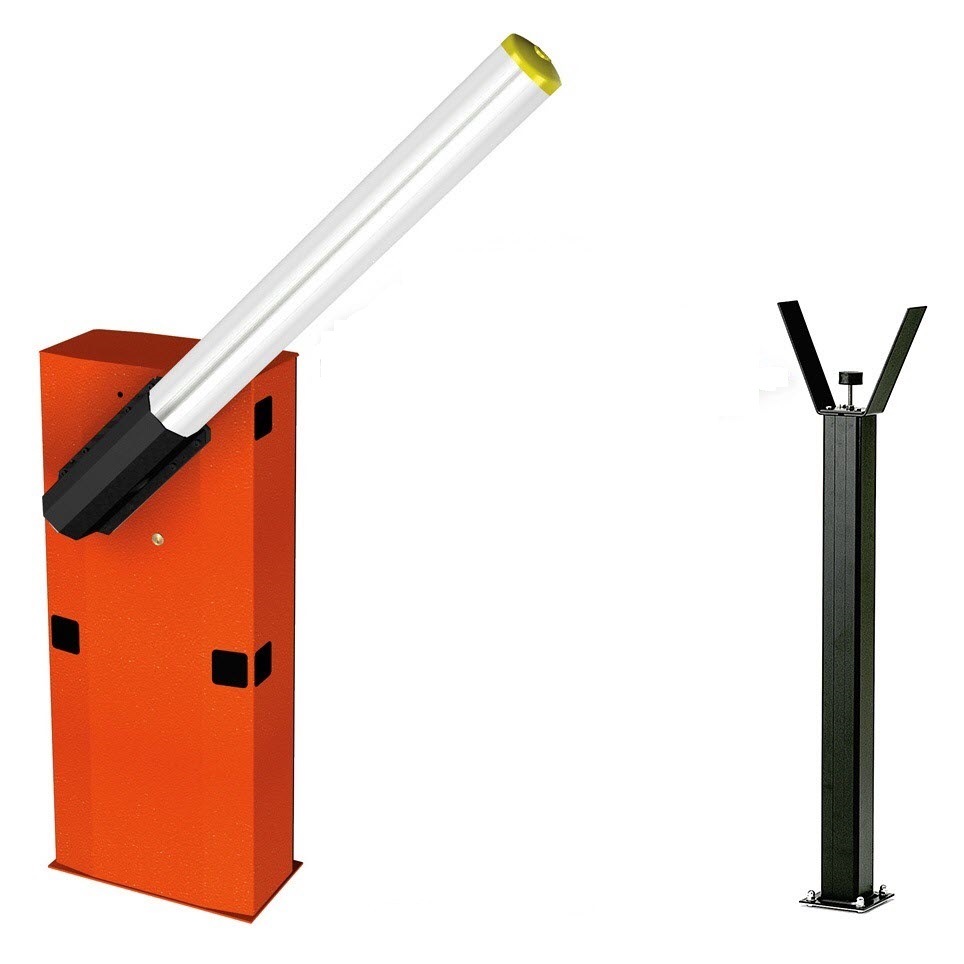 Тип: Шлагбаум автоматический с электромеханическим приводом поднятия и опусканияРазмеры шлагбаума: длина стрелы шлагбаума – до 6,5 метров;диаметр стрелы шлагбаума – 100 мм;высота тумбы шлагбаума – 1077 мм;длина тумбы шлагбаума – 240 мм;Ширина тумбы шлагбаума – 450 мм;высота стрелы шлагбаума – 863 мм;О согласовании установки ограждающего устройства на придомовой территории многоквартирного дома по адресу: г. Москва, ул. Профсоюзная, дом 94 корпус 2